Matematika1. Pernyataan yang senilai dengan “Jika hari libur maka beberapa siswa wisata ke Bali” adalah ….A. Jika hari tidak libur maka beberapa siswa tidak wisata ke BaliB. Jika beberapa siswa tidak wisata ke Bali maka hari tidak liburC. Jika beberapa siswa wisata ke Bali maka hari liburD. Jika semua siswa tidak wisata ke Bali maka hari tidak liburE. hari libur tetapi semua siswa tidak wisata ke Bali2. Negasi dari pernyataan : “ Jika hari hujan maka beberapa pemukiman banjir” adalah …A. Jika hari tidak hujan maka beberapa pemukiman tidak banjirB. Jika hari tidak hujan maka semua pemukiman tidak banjirC. Jika hari hujan maka semua pemukiman tidak banjirD. Hari hujan tetapi semua pemukiman tidak banjirE. Har tidaki hujan atau beberapa pemukiman banjir3. Premis 1 : Jika Budi siswa kelas XII IPS maka ia 
                     senang matematikaPremis 2 : Jika Budi senang ekonomi maka ia tidak senang matematikaPremis 3 : Budi senang ekonomiKesimpulan yang sah dari ke tiga premis di atas adalah….A. Budi siswa kelas XII IPSB. Budi bukan siswa kelas XII IPSC. Budi senang matematikaD. Budi tidak senang matematikaE. Budi siswa kelas XII IPS dan tidak senang ekonomi4. Bentuk sederhana dariAdalah…5. Nilai dari     adalah ….A.       B.        C.       D. E. 6. Diketahui f(x) = x2 - 2 dan g(x) = 2x + 1 , maka  
    (fog)(x) adalah ….A. 4x2 - 2B. 2x2 - 3C. x2 +2x - 1D. 4x2 +4 x - 1E. 4x2 + 4x + 17. Diketahui fungsi f (x) = 2x +1 dan 
   (gof )(x) = 3 − 4x , maka Invers dari fungsi g (x)  
    adalah g −1 (x) = ....A. B.
C.
D.
E.8. Penyelesaian dari pertidaksamaan
 adalah ….

       A. 
       B.
       C.
       D.
       E9. Permen A yang harga belinya Rp 1.000,00 dijual dengan harga Rp 1.100,00 per bungkus, sedangkan  permen B yang harga belinya Rp 1.500,00 dijual dengan harga Rp 1.700,00 per bungkus. Seorang  pedagang permen yang mempunyai modal Rp 300.000,00 dan kiosnya dapat menampung paling  banyak 250 bungkus permen akan mendapat keuntungan maksimum jika ia membeli … .A. 150 permen A dan 100 permen BB. 100 permen A dan 150 permen BC. 250 permen A dan 200 permen BD. 250 permen A E. 200 permen B 10. Barisan aritmetika dengan suku ke 4 adalah 12,  
  sedangkan suku ke 7 adalah 20. Jumlah 25 suku  yang pertama adalah ….A. 750B. 780C. 860D. 900E. 930 11. Banyaknya susunan huruf (boleh tidak  
   bermakna) yang dibuat dari kata : BANDUNG 
   jika diawali oleh huruf konsonan adalah ....

      A. 1420B. 2880C. 2640D. 1720      E. 2840.

12. Seorang siswa menjawab 6 soal dari 10 soal.  
  Jika ia harus menjawab 4 soal pertama, maka   
  banyak cara menjawab soal adalah ...
A. 24B. 18C. 16D. 15E. 1213. Persamaan grafik fungsi kuadrat pada gambar berikut adalah….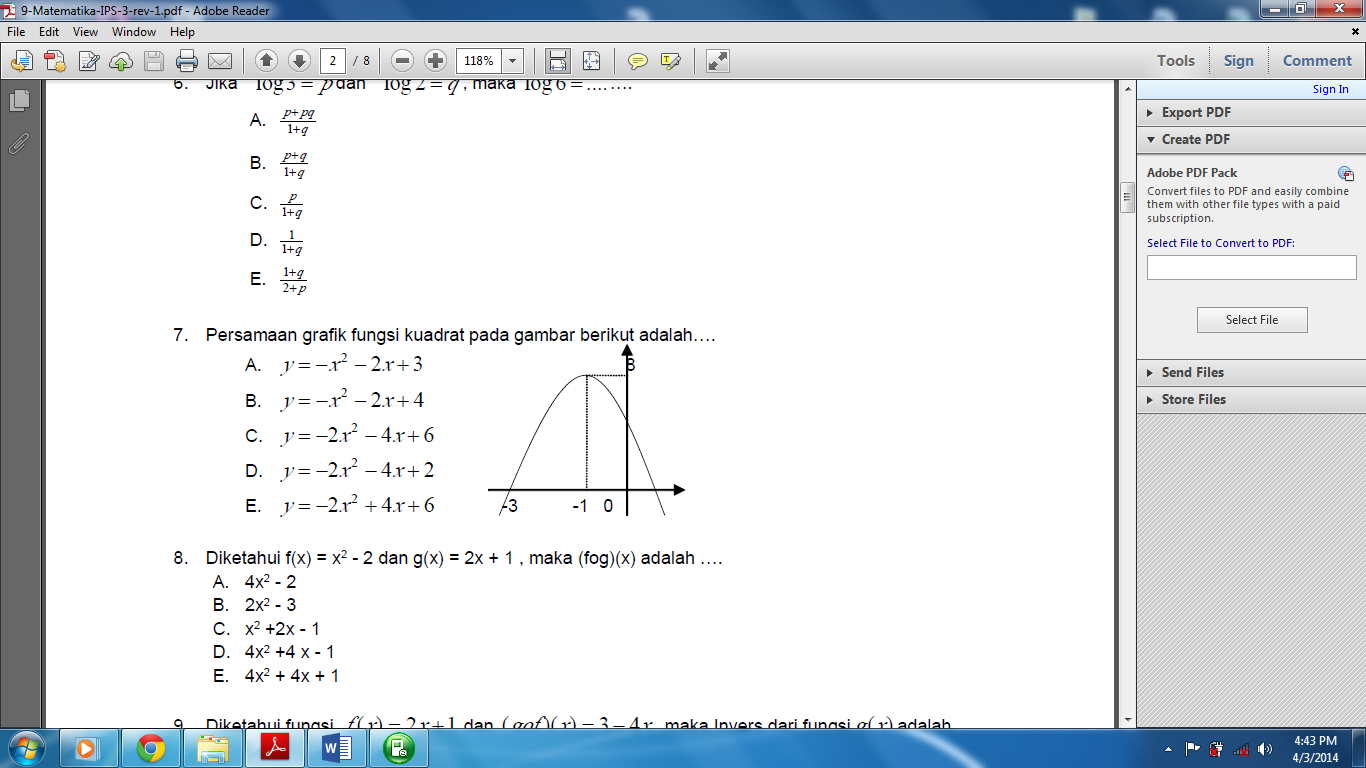 Diketahui suku pertama suatu barisan geometri adalah 3 dan suku ke–4 adalah 24. Jumlah tujuh suku pertama deret tersebut adalah …A. 182B. 189C. 192D. 381E. 384Berapakah jumlah dari deret aritmetika yang memiliki suku pertama 2 dan suku terakhir 24, Jika memiliki beda = 2 ?120201562440Bahasa IndonesiaUntuk menjawab pertanyaan nomor 1-4, bacalah teks berikut dengan cermat!Motif batik bukan sekadar lukisan yang ditorehkan pada kain dengan canting. Motif pada selembar kain batik memiliki makna tersembunyi. Beberapa motif batik sengaja untuk menunjukkan status si pemakainya. Bahkan, sampai saat ini di Yogyakarta dan Surakarta ada sejumlah motif batik trasisional yang hanya boleh dipakai oleh keluarga keraton.Setiap motif batik tradisional memiliki filosofi tersendiri. Bahkan, pada motif tertentu ada yang dianggap sakral dan hanya dapat dipakai pada kesempatan atau peristiwa tertentu. Motif Sida Mukti, misalnya, yang secara harfiah berarti “menjadi berkecukupan/ makmur” biasanya hanya digunakan oleh kalangan keluarga keraton. Ada lagi motif Wahyu Tumurun, yang berarti turunnya wahyu. Motif ini digunakan pada upacara jumenengan atau naik tahta raja. Motif Parang yang bernuansa cukup ramai biasanya dipakai untuk menghadiri suatu pesta atau perayaan. Untuk melayat (menghadiri pemakaman), digunakan warna yang lebih lembut, yaitu motif Kawung. Keempat motif batik tersebut hanya diperuntukkan bagi keluarga keraton dan tidak boleh digunakan oleh rakyat pada umumnya.Gagasan utama paragraf ke-2 teks di atas adalah.........Nilai filosofis selalu ada dalam setiap motif batik tradisional.Motif batik memiliki fungsi dan kegunaan tersendiri bagi pemakainya.Hanya keluarga dari keraton yang dapat memakai batim dengan motif tertentu.Terdapat empat motif khusus batik untuk keluarga keraton.Semua motif batik tradisional hanya diperuntukan bagi keluarga keraton.Suntingan yang paling tepat kalimat ke-3 teks di atas adalah...................Beberapa motif batik disengaja untuk menunjukkan status pemakainya.Beberapa motif batik disengaja agar menunjukkan status si pemakainya.Motif-motif batik disengaja menunjukkan status si pemakainya.Beberapa motif batik sengaja untuk menunjukkan status pemakainya.Pada beberapa motif batik menunjukkan status si pemakainya.Kalimat penutup yang paling tepat untuk paragraf ke-2 teks tersebut adalah............Jadi, pada masa dahulu banyak orang membatik hanya untuk mata pencaharian.Dengan demikian, setiap motif batik tradisional memiliki fungsi yang berbeda.Dengan demikian, membatik adalah warisan budaya yang perlu dilestarikan.Oleh sebab itu, batik memiliki motif yang bermacam-macam ragamnya.Jadi, batik adalah warisan leluhur yang memiliki nilai filosofis kekuatan magis.Simpulan yang paling tepat untuk teks di atas adalah...........Motif batik bukan sekadar lukisan karena bermakna tersembunyi.Setiap motif batik tradisional memiliki filosofi tersendiri yang dianggap sakral.Membatik adalah kegiatan menorehkan lukisan pada kain menggunakan canting.Motif batik memiliki makna tersembunyi yang bersifat filosofis.Empat motif batik hanya diperuntukan bagi keluarga keraton.Kusta dikenal sebagai penipu ulung. Gejalanya kerap meniru-niru penyakit lain sehingga agak sulit membedakannya. Bedanya adalah bahwa kulit yang mengidap kusta akan mati rasa.Penyakit ini sering diderita oleh masyarakat yang ekonominya rendah. Pernyataan tersebut mengungkapkan....................Kusta sama dengan penyakit lain.Antara kusta dan penyakit kulit tidak dapat dibedakan.Penyakit kusta dapat juga diderita orang kaya.Penyakit kusta rentan pada orang miskin.Orang yang tingkat ekonominya tinggi kebal terhadap kusta.Pada kalimat para pelaku sektor informal yang menempati trotoar-trotoar dan tempat terlarang lain tetap tidak berkurang, yang tetap tidak berkurang adalah.................para pelaku.para pelaku sektor informal.para pelaku sektor informal yang menempati trotoar-trotoar.para pelaku sektor yang menempati trotoar-trotoar jalan.para pelaku sektor informal yang menempati trotoar-trotoar dan tempat terlarang lain.Rumah bertingkat yang akan segera direnovasi itu masih disewakan kepada para dosen luar jawa yang melanjutkan kuliah di Malang.Inti kalimat tersebut adalah..........Rumah itu akan direnovasi.Rumah itu masih disewakan.Rumah itu disewakan kepada para dosen luar Jawa.Rumah itu bertingkat dan akan direnovasiRumah itu berada di Malang.Kulihat wajah ayah yang terus memandangiku. Aku melihat wajah ayah yang sebenarnya. Wajah seorang guru mengaji. Ayah memang benar-benar seorang guru ngaji. Seorang guru agama! Dia tidak terpengaruh oleh perubahan zaman. 
Walaupun pekerjaannya telah dirampas kemajuan zaman. Dimana kapas digantikan karet busa, untuk sebuah kasur.Ayahku Seorang Guru Mengaji, Hamzat RangkutiPerwatakan tokoh ayah dalam kutipan cerpen diatas digambarkan . . . . .secara langsung oleh pengarang.melalui jalan pikiran tokoh.melalui tingkah laku tokoh-tokohnya.melalui lingkungan di sekitar tokoh.melalui tanggapan tokoh lain.24.	“Pak Gi ini benar-benar seorang pejuang yang tak pernah melupakan cita-citanya. “Cita-cita yang mana, Bu?”	“Bahwa yang tak kalah penting dengan perang melawan penjajahan adalah perjuangan melawan kemiskinan dan kebodohan. Lha ini semua kan bukti keberhasilan beliau melawan kemiskinan?”	“Ibu sendiri kenapa tidak mengikuti jejak Pak Gi?”	“Sebagai mantan bagian dapur umum saya tetap berjuang terus, lho! Melawan kelaparan …”Kado Istimewa, Jujur PranantoPenggambaran watak Pak Gi yang diungkapkan pengarang pada kutipan diatas melalui . . . . .A.	ciri-ciri fisik tokoh B.	lingkungan sekitar tokohC.	perbincangan tokoh lainD. perasaan tokohE.	reaksi tokoh-tokoh lain25.	Kata yang mengalami penyempitan makna terdapat dalam kalimat . . . . . A.	Kapal induk AS berlayar ke Timur Tengah dua bulan yang lalu.B.	Doni tinggal di puri Karang Asem sejak ibunya meninggal.C.	Saudara harus memperhatikan jadwal kegiatan yang disepakati.D.	Ibu guru itu harus bijaksana dalam menghadapi muridnya.E.	Ia bercita-cita menjadi sarjana pendidikan yang kompeten.26. Husni menjual burung merpati kepada Rivaldi.Kalimat yang maknanya sama dengan kalimat tersebut tetapi polanya berbeda adalah . . . . .Kepada Rivaldi Husni menjual burung merpati.Rivaldi menjual burung merpati kepada Husni.Rivaldi membeli burung merpati Husni.Burung merpati Rivaldi dijual kepada Husni.Burung merpati dijualnya kepada Husni.27.	Direktur perusahaan itu memotong upah karyawan.Kata memotong dalam kalimat diatas bermakna gramatikal. Kata bermakna sama terdapat pada kalimat . . . . .A.	Ia terjatuh dari tangga rumahnya.B.	Atik menyiram tanaman yang mulai berbunga.C.	Untuk membuat minyak, ibu pandai memilih kelapa yang baik.D.	Ia melirik pekerjaan temannya.E.	Imam menggunting lipatan kain itu.


28.	Sudah sepantasnya seorang polisi mengayomi masyarakat.Kata seorang dalam kalimat diatas mempunyai makna sama dengan . . . . .A. Yang tidak lulus ujian tahun ini hanya seorang.B. Ada seorang guru yang belum datang.C.	Seorang siswa dihukum karena melanggar tata tertib.D. Tidak seorang petugas pun yang kelihatan.E. Tugas utama seorang pelajar adalah belajar.29. Dalam diskusi “Puisi dan Penyair” yang diselenggarakan OSIS, pembawa acara mempersilakan Taufik Ismail untuk berbicara.Kalimat yang tepat untuk mempersilakan pembicara tersebut adalah . . . . .A.	Selanjutnya, kepada Bapak Taufik Ismail menyampaikan makalahnya, waktu kami persilakan.B.	Selanjutnya, kita dengarkan riwayat hidup Bapak Taufik Ismail yang telah kita kenal dengan puisi-puisinya.C.	Marilah kita dengarkan uraian yang akan disampaikan oleh Bapak Taufik Ismail. Bapak Taufik, saya persilakan.D.	Puisi-puisi Pak Taufik tidak asing lagi bagi kita, sekarang kami persilakan kepada Pak Taufik untuk membacakan makalahnya dengan singkat.E.	Kita dengarkan berikut ini uraian dari Bapak Taufik Ismail. Waktu dan tempat kami persilakan.
30. Ira sedang tertidur lelap.Kalimat yang tepat untuk perluasan klausa diatas sehingga membentuk klausa baru terdapat pada kalimat . . . . .Ira sedang tertidur lelap di kamar temannya.Ira sedang tertidur dengan lelap di kamar temannya.Ira sedang tertidur lelap ketika temannya masuk kamar.Sudah lama Ira tertidur lelap di kamar temannya.Setiap hari Ira tertidur lelap di kamar temannya.Bahasa Inggris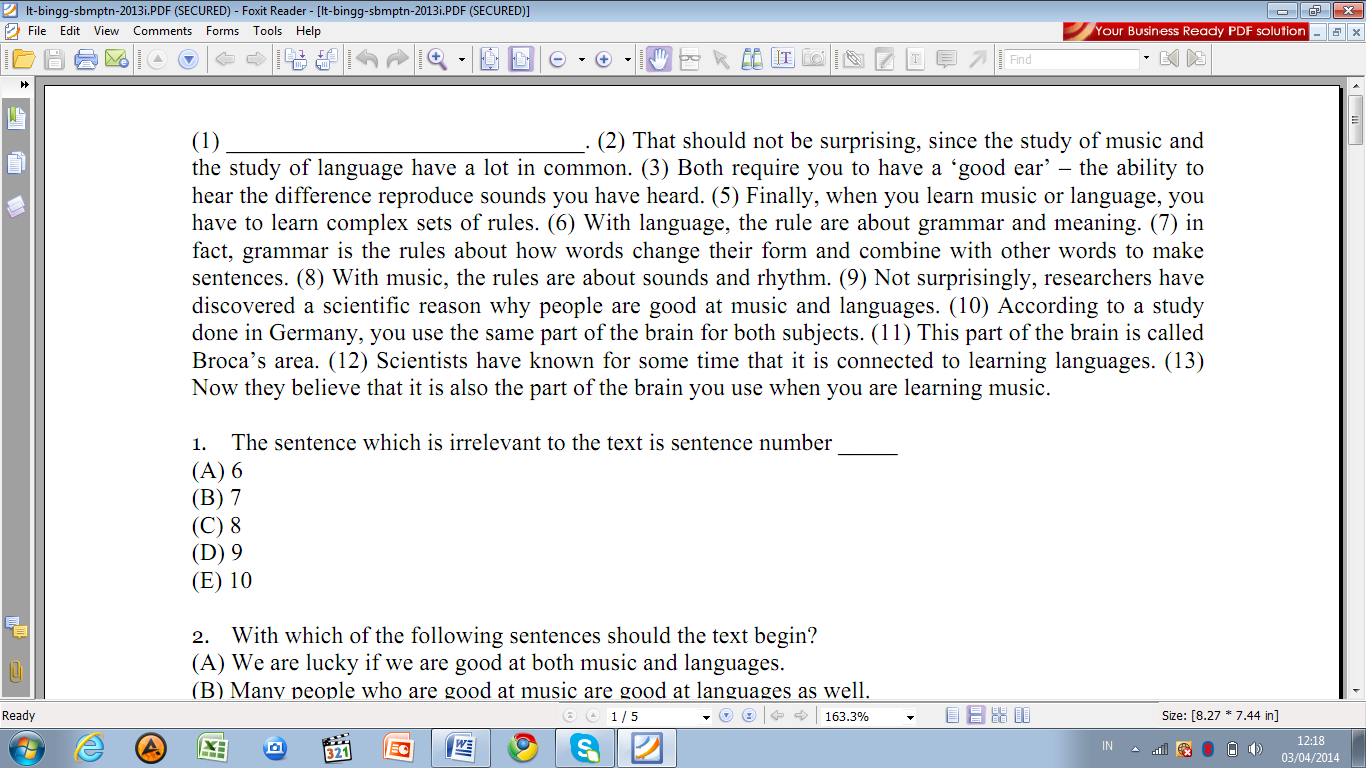 33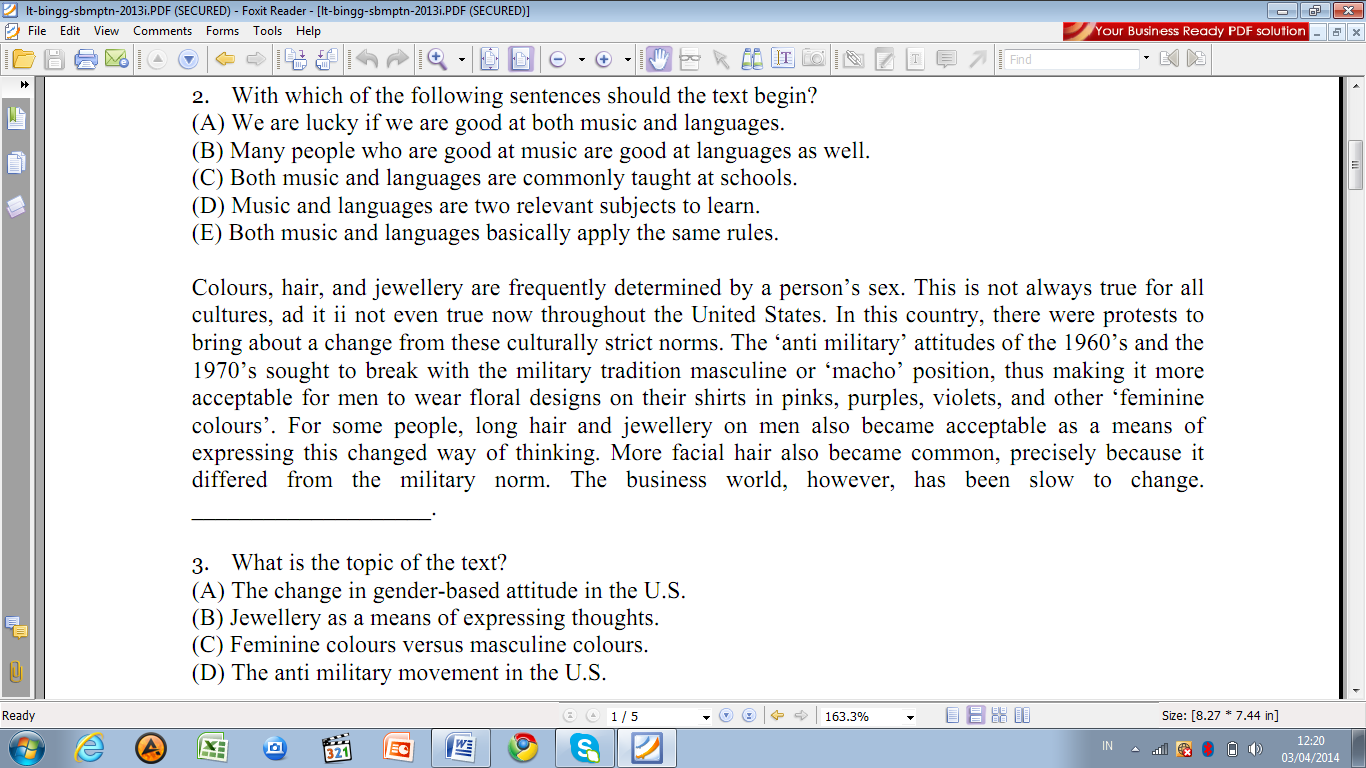 3\

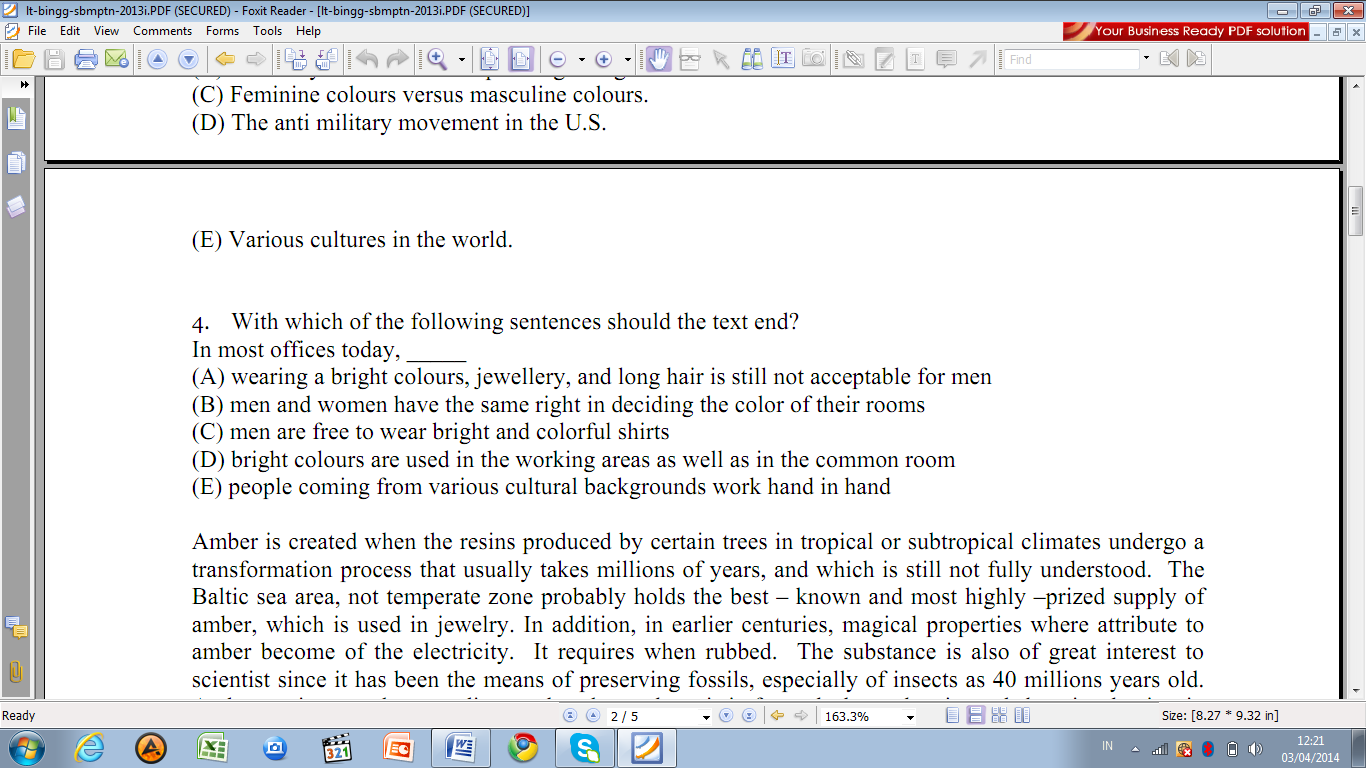 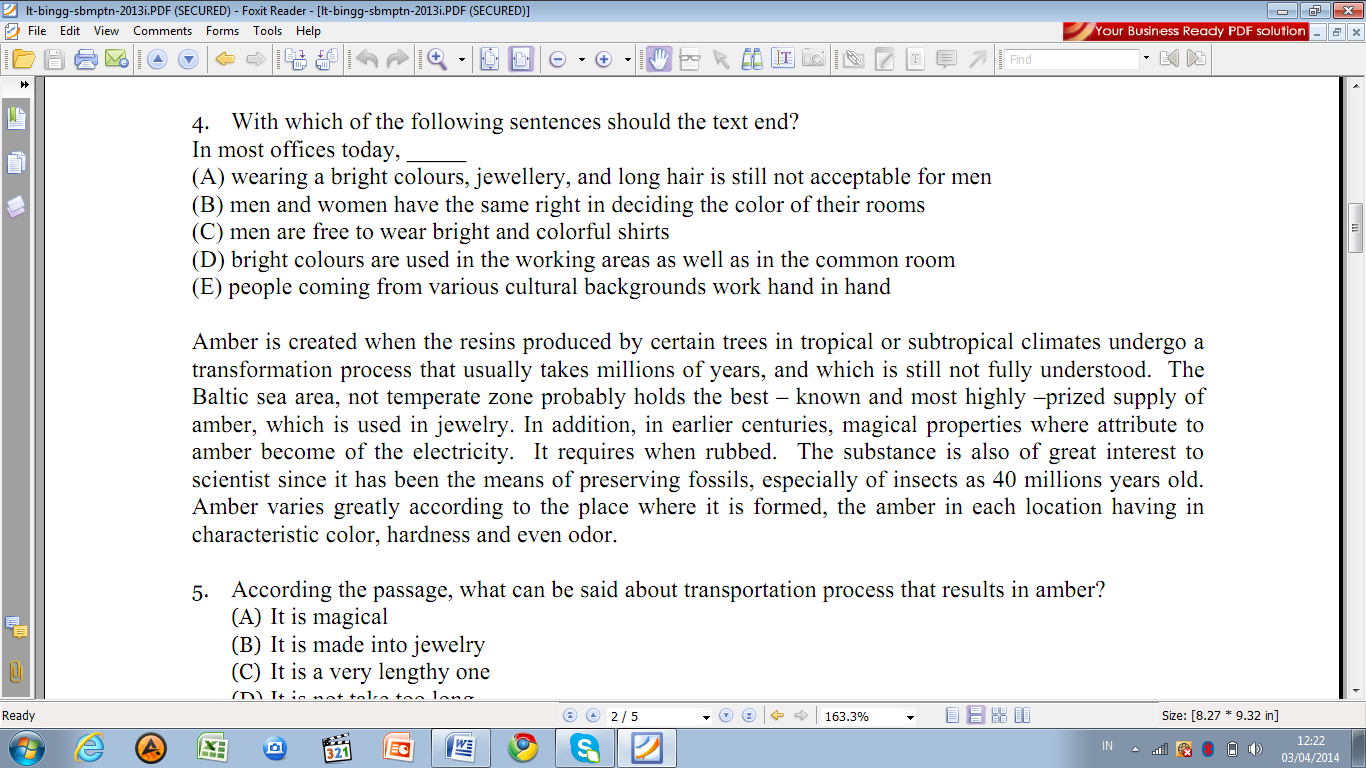 3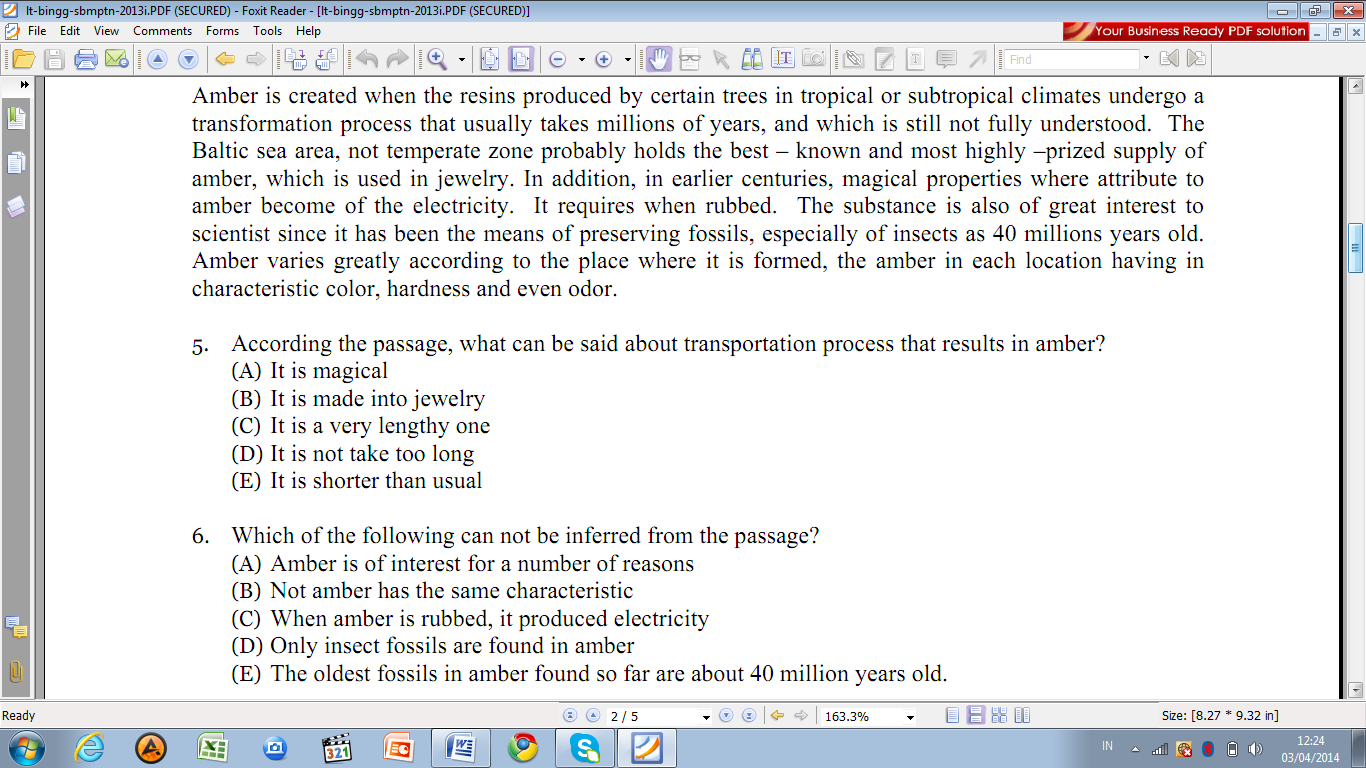 33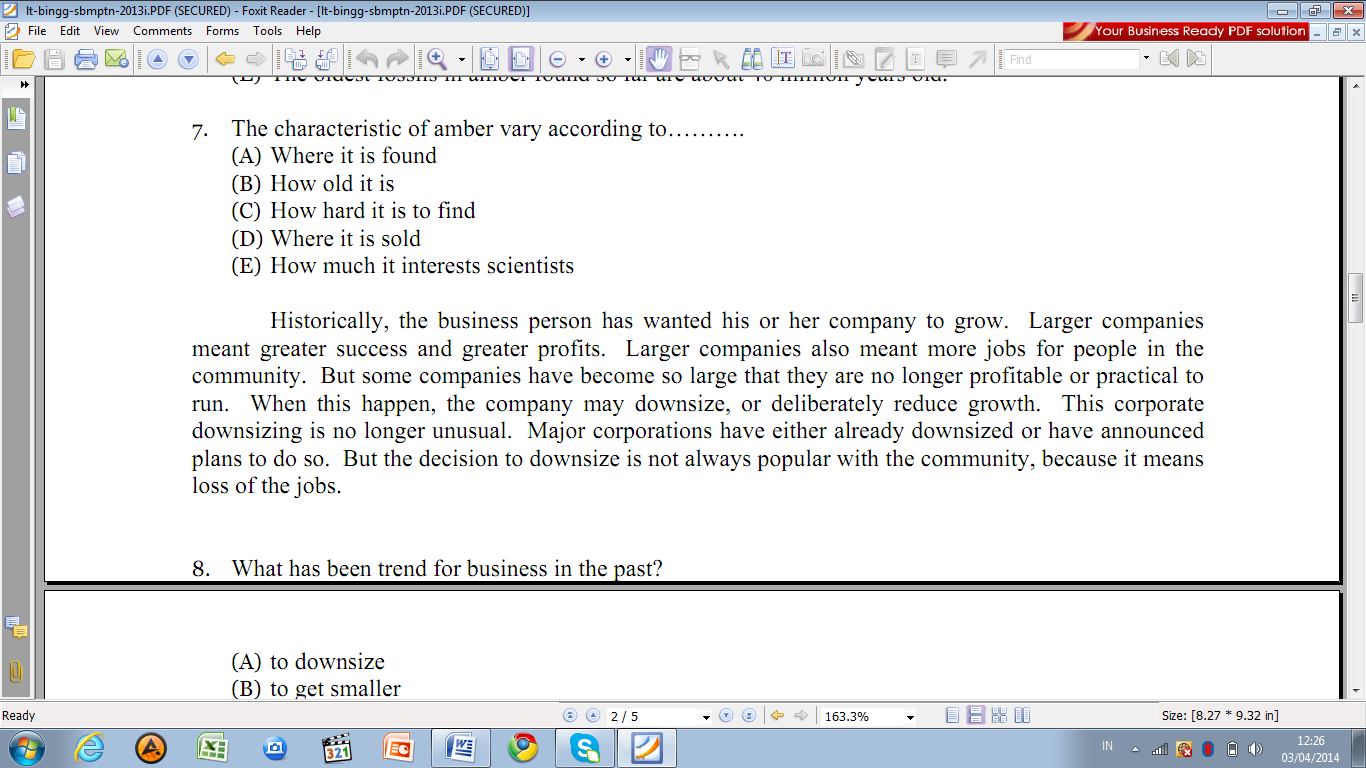 33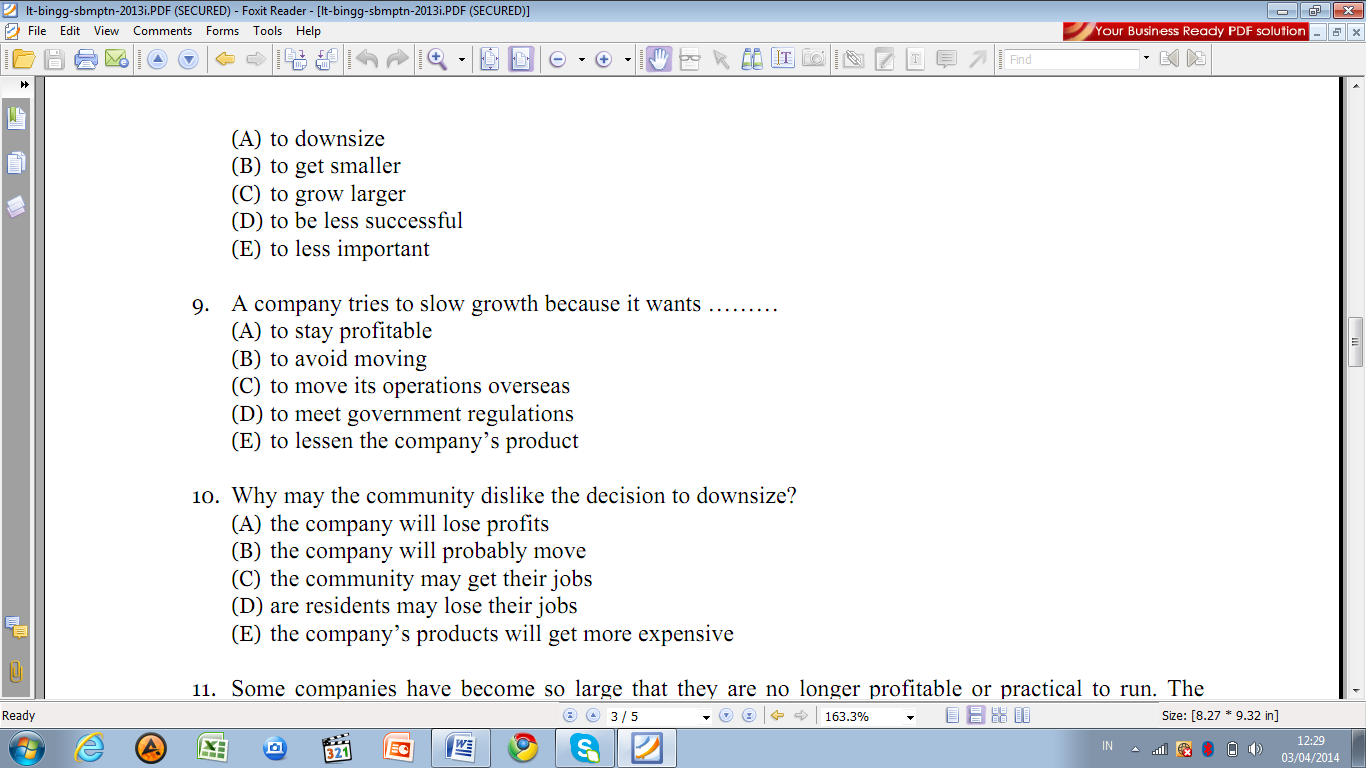 3  44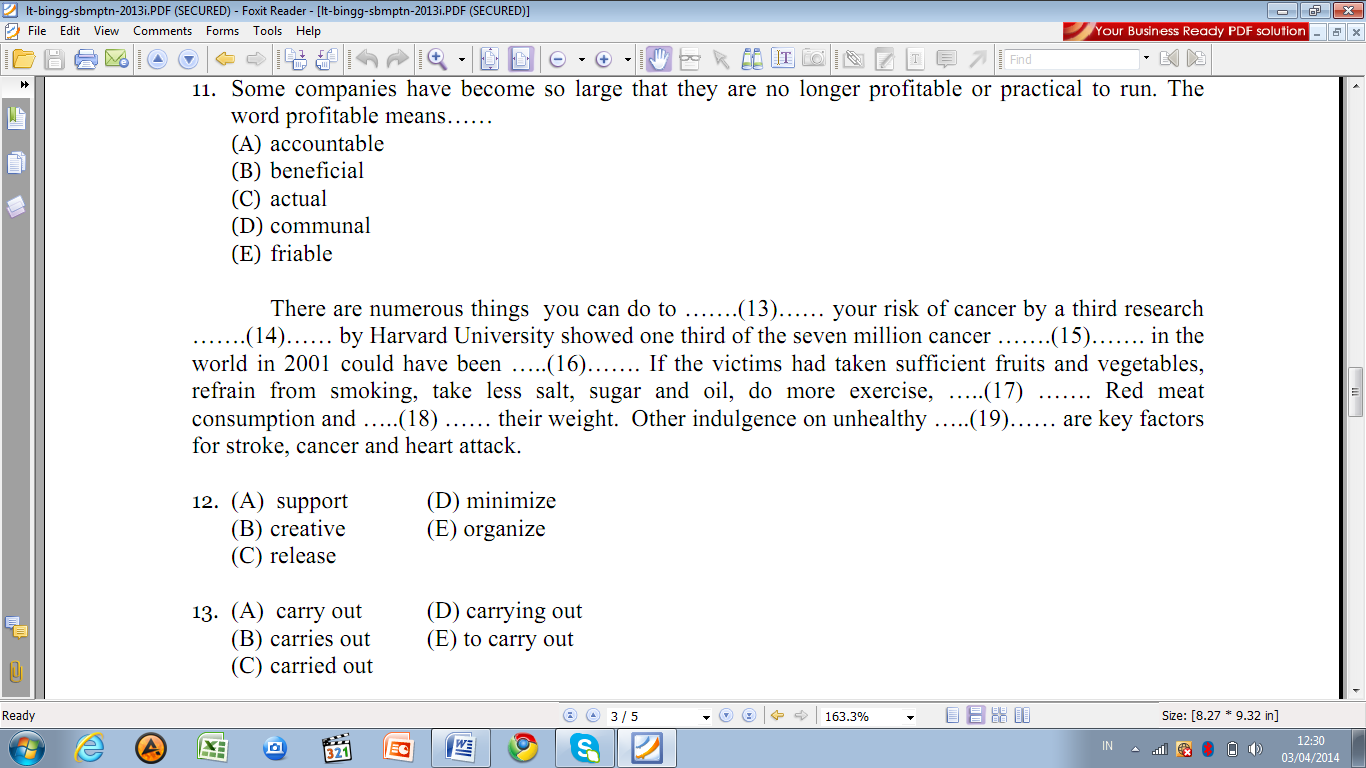 44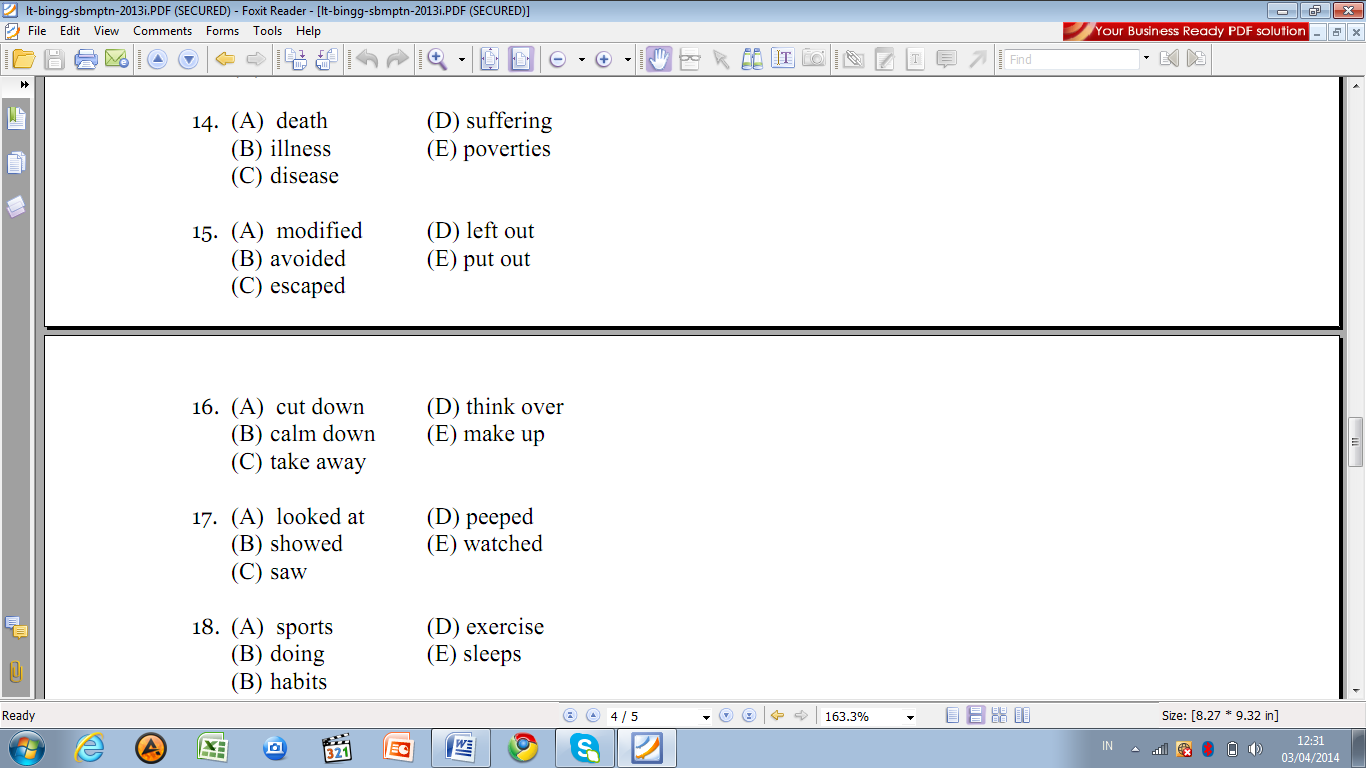 44SosiologiPetunjuk ADurkhei bukan saja mampu melambungkan perkembangan sosiologi di Prancis, tetapi ia juga telah berhasil mempertegas eksistensi sosiologi sebagai bagian dari ilmu pengetahuan ilmiah yang memiliki ciri-ciri terukur, dapat diuji dan objektif. Menurut kajian sosiologi, sebuah kebenaran selalu…Diukur dengan ketentuan yang bersifat formalMelekat pada objeknya yang bersifat empirisMengikuti pandangan pengamat serta penilainnyaDirujuk dari baik dan buruknya kepribadian seseorangRelevan dengan makna symbol sebuah benda dan perilaku masyarakatDalam kehidupan bermasyarakat setiap manusia memerlukan sosialisasi agar bisa menjadi manusia yang berkepribadian karena…Kepribadian merupakan kecenderungan psikologis seseorang untuk melalukan tingkah pekerti social tertentuKepribadian sebagai hasil sesuatu proses socialKepribadian terwujud di dalam proses-proses interaksi social antarmanusiaKepribadian merupakan produk-produk suatu kebudayaanKepribadian tidaklah terbawa dari lahir sebagai bakat-bakat kodratiDalam kehidupan bermasyarakat, pasti terdapat perbedaan, baik secara horizontal maupun vertical. Dalam kajian sosiologi, konsep perbedaan tersebut mengarah pada…Diferensiasi dan stratifikasi socialMobilitas dan peran socialStatus dan peran sosialDinamika dan mobilitas socialPerubahan dan pergeseran socialSikap multikulturalistik dalam pilihan berikut merupakan cermin sifat kemajemukan masyarakat Indonesia, KECUALI…Mengahadiri undangan pesta pernikahan dari suku yang berbedaIkut merayakan hari raya Idul Fitri oleh semua umat beragamaMengikuti ibadah agama lain karena semua agama adalah benarIkut menjaga tempat ibadah agama lainTidak memandang rendah kebudayaan orang lainKetika individu/kelompok berinteraksi dengan individu/kelompok lain, pihak-pihak yang berinteraksi harus saling memahami motivasi dan makna tindakan yang mereka lakukan karena…Ketika berinteraksi, sesorang sebenarnya sedang belajar memahami tindakan orang lainInteraksi bisa berjalan dengan tertib dan teratur apabila pihak-pihak saling mengenalInteraksi memerlukan kemampuan menilai perilaku sendiri dari sudut pandang orang lainMasalah utama yang dihadapi dalam interaksi adalah cara mengontrol kesan yang diberikan kepada orang lainKetika berinteraksi, orang yang bersangkutan memberikan reaksi terhadap perasaan yang disampaikan orang lain.Pernyataan yang dikemukakan oleh Robert K.Merton berikut ini adalah syarat suatu kelompok social, KECUALI..Interakasi memiliki pola yang samaPihak yang beriteraksi mendefinisikan dirinya sebagai anggota kelompokAda kesamaan factor yang dapat mempererat hubungan mereka dalam kelompokPihak yang berinteraksi memiliki musuh dari kelompok lainPihak yang berinteraksi merasa menjadi bagian dari kelompokHal berikut menunjukkan bahwa modernisasi tidak harus berarti westernisasi, KECUALI..Modernisasi lebih tepat menjelaskan proses perkembangan umum untuk masyarakatModernisasi lebih menekankan penerapan pengetahuan ilmiah daripada meniru gaya hidup masyarakat modernPengertian modernisasi dapat menampung bentuk-bentuk khusus setiap kebudayaan masyarakatModernisasi lebih menuntut adanya kreativitas dan berorientasi masa depanModernisasi berarti juga penggunaan unsur-unsur yang berasal dari kebudayaan baratSuatu ketika Konfusius berkata “Aku ingin engkau pergi bersamaku, dan menyamaratakan sepenuhnya kekaisaran ini”. Sang pelayan menjawab, “Kekaisaran tidak dapat disamaratakan, di sini ada pegunungan yang tinggi, di sana ada danau-danau yang rendah. Jika di pegunungan yang tinggi harus di ratakan, maka burung-burung dan binatang buas tidak memiliki tempat tinggal. Jika danau harus di timbun sampai penuh, maka ikan dan kura-kura tidak mempunyai lagi tempat berenang.”Dialog di atas mengarah pada gambaran kehidupan masyarakat yang relevan dengan …Struktur socialStratifikasi socialKelompok socialDiferensisasi socialPengendalian sosialPetunjuk CBenturan budaya antara pendatang dan penduduk asli dapat terjadi karena tidak adanya sikap..EmansipasiToleransiImigrasiEmigrasiMelalui sosialisasi, masyarakat mengajarkan kepada anak-anak tentang apa yang harus diketahui dan apa yang harus dipelajari jika hendak menyatu dengan masyarakat dan mengembangkan petensinya.Menumbuhkan kedisiplinanMenanamkan aspirasi atau cita-citaMengajarkan peran social dan sikap penunjangnyaMengajarkan keterampilan berpartisipasi dalam kehidupanPada dua tahun terakhir ini, telah terjadi konfllik Pilkada di beberapa daerah yang tidak dapat diselesaikan oleh Komisi Pemilihan Umum (KPU) sehingga Mahkamah Konstitusi (MK) mengambil alih untuk menyelesaikannya. Dalam kaitan ini fungsi MK adalah…MediasiArbitrasiKonsiliasiAjudikasiTawuran antara sesame kelompok mahasiswa di beberapa perguruan tinggi di Indonesia selayaknya tidak terjadi karena mahasiswa berperan sebagai..Agen revolusiAgen intelektualAgen evolusiAgen perubahanPetunjuk BLembaga social adalah suatu sistem norma untuk mencapai suatu tujuan atau kegiatan yang dipandang penting oleh masyarakatSEBABLembaga social memberi pedoman kepadda anggota masyarakat tentang cara bertingkah laku atau bersikap dalam memenuhi segala kebutuhan hidup.Salah satu pemicu terjadinya tawuran antarpelajar di kota-kota besar adalah sikap yang melekat pada diri mereka, seperti suku, ras, dan agama.SEBAB Perbedaan eksistensi etnis, suku dan agama di kota-kota besar sangat mencolokEuphoria reformasi yang berupa pelaksanaan pemilihan kepala daerah secara langsung membawa dinamika baru bagi demokrasi di IndonesiaSEBABBerbagai pemilihan kepala daerah sering memicu terjadinya konflik social yang berimbas pada ketidakstabilan keamanan dan keresahan masyarakat.
GeografiDiketahui suatu tempat pada jarak 100meter terdapat perbedaan tinggi 20 meter, maka kemiringan lerengnya adalah...10%20%30%40%50%Harga hasil sayur mayur akan mahal apabila dijual di pasar kota besar konsep geografi yang tersirat dalam pernyataan tersebut adalah konsep...LokasiKeterjangkauanMorfologiJarak KegunaanAngin yang bertiup meninggalkan tekanan udara maksimum disebut...Angin siklonAngin anti siklonAngin bahorokAngin musonAngin topanBerikut ini adalah contoh satelit cuaca, kecuali...TIROSMeteosatLandsatSKYLABHimawariIndustri yang memiliki jumlah tenaga kerja kurang dari 5 orang disebut industri...BesarSedang KecilRinganRumah tanggaJarak bujur wilayah Indonesia adalah...6 derajat11 derajat17 derajat46 derajat95 derajatKeterangan dari simbol simbol peta yang digunakan disajikan pada...Judul peta Sumber petaLegendaSimbol petaInset petaSelisih waktu yang ada dipermukaan bumi akibat perbedaan...Letak garis bujurLetak garis lintangLetak geomorfologisLetak geologisLetak geografisAdanya fauna pegunungan, fauna padang rumput, fauna dataran rendah dan sebagaimnya adalah akibat pengaruh...Jenis tanahIklimTopografiReliefGeologiAir di bumi memiliki jumlah tetap dan senantiasa bergerak dalam suatu lingkaran peredaran yang disebut...Siklus geologisDaur ulangDaur hidrologiSiklus hidupSiklus aeolisArus yang timbul karena perbedaan kadar garam    dan suhu air laut adalah arus...Up-wellingDown-wellingThermohalineLabradorOyashiwoDaerah yang dipengaruhi peristiwa pasang-surut laut disebut...PesisirDangkalanLepas pantaiPantaiBasinPeta tematik yang berisi informasi tentang pengelompokan rata-rata jumlah hujan tahunan disebut...IsohyetDKATIklimCurah hujanIntensitas hujanDi Nusa Tenggara Timur dengan suhu udara yang tinggi dan curah hujan yang rendah mengakibatkan, timbulnya panorama...Hutan tropisHutan musimHutan gugurSavana TaigaLandasan pacu Adi Sucipto yang panjangnya 3 km tergambar dalam peta sepanjang 15 cm, skala peta tersebut adalah...1:20001:20.0001:50.0001:45.0001:4.50076. Hal Pokok yang menjadi masalah dalam ilmu ekonomi adalahBiaya dan hasilPendapatan dan konsumsiKesejahteraan dan kemiskinanKebutuhan barabg/jasa dan pendapatanKelangkaan sumber daya ekonomi dan kebutuhan terhadap barang/jasa77.  Dapat diukur dari sisi apakah pertumbuhan ekonomi suatu Negara atau daerah?a. peningkatan konsumsi masyarakatb. pertambahan nilai riil barang dan jasac. pertambahan jumlah uang beredard. peningkatan harga yang terkendalie. pertambahan lapangan kerja78. ciri-ciri berikut yang selalu merekat pada seseorang wirausaha adalah …a. berani, rasional, dan progresifb. hati-hati, waspada, dan penuh perhitunganc. popular, memiliki koneksi luas, dan diseganid. mudah bergaul, suka menolong, dan menjadi panutane. cepat tanggap, banyak ide, dan mendahulukan kepentingan orang lain79. pada pasar persaingan sempurna, manakah yang akan menyamai tingkat harga?a. produk marginal (MP)b. Produk rata-rata (AP)c. Biaya rata-rata (AC)
d. biaya variable rata-rata (AVC)e. penerimaan marginal (MR)80. PDB riil akan mencerminkan adanya peningkatan standard hidup (standard of living) suatu bangsa, jika …a. sebanding dengan peningkatan PDB nominalb. meningkat lebih cepat dari pertambahan populasic. meningkat lebih cepat dari tingkat penganggurand. meningkat lebih cepat dari kenaikan hargae. meningkat lebih cepat dari laju inflasi81. akun yang termasuk dalam akun nominal adalah …a. persediaan barang daganganb. pendapatan sewac. biaya dibayar dimukad. pendapatan bunga dibayar di mukae. biaya yang masih harus dibayar82. kepada siapakah manajer kperasi bertanggungjawab?a. anggota koperasib. rapat anggota koperasic. pengawas koperasid. pengurus koperasie. dinas koperasi kota/kabupaten83. apakah akibat yang akan ditimbulkan dari kebijakan fiscal ekspansif bila tidak diikuti dengan kebijakan moneter ekspansif?a. output bertambah, suku bunga tetapb. output bertambah, suku bunga turunc. output bertambah, suku bunga naikd. output turun, suku bunga naike. output turun, suku bunga turun84. dilakukan dengan cara apakah kebijakan tingkat diskonto oleh bank sentral dalam melakukan kebijakan moneter yang ekspnasif?a. mengatur jumlah pemberian kreditb. menetapkan harga surat-surat berharga di pasar uangc. menetapkan giro wajib minimum (reserved rewuirement ratio)d. mengatur tingkat bunga tabungane. mengatur tingkat bunga pinjaman bank snetral kepada bank umum85. apa sebutan harga dasar (harga minimum) suatu komoditas yang ditetapkan oleh pemerintah?a. ceiling priceb. minimum wagec. floor priced. price signalinge. price support86. buku harian (jurnal) penjualan hanya digunakan untuk penjualan …a. tunaib. kreditc. tunai dan kreditd. kredit dan pengembalian kredite. tunai dan potongan penjualan87. jika diketahui fungsi konsumsi adalah C= 500+0,6Y. fungsi tabungannya adalah …a. S=500-0,4Yb. S=500+0,4Yc. S=-500+0,4Yd. S=500-0,6Ye. S=-500+600Ykelemahan struktur organisasi tipe fungsional dibandingkan dengan struktur organisasi tipe garis adalah …terlalu banyak levellingadanya unity of commandstrukturnya cenderung berbentuk runcingmanajer dituntut memiliki pengetahuan yang luasbawahan lebih sulit melaksanakan perintah atasankegiatan produksi yang mengambil bahan bakunya langsung dari SDA tanpa harus mengubah bentuk tergolong kegiatan . . .agrariseksploratifjasaindustryekstraktifdiketahui fungsi tabungan S=0,25Y-10 dan investasi (I)=20. Jika tabungan sama dengan investasi, pendapatan nasional dalam miliar adalah sebesar …15012011010090